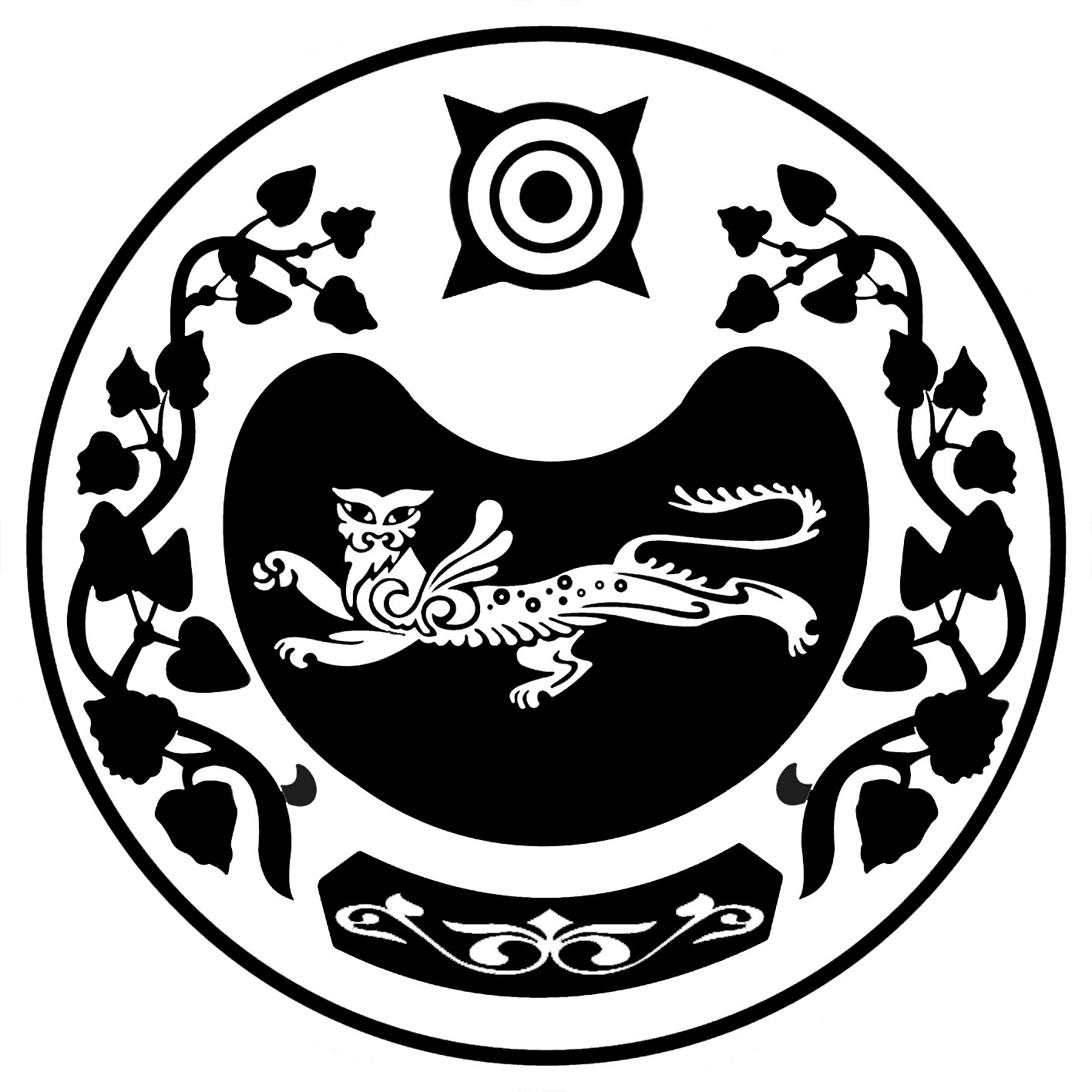 РОССИЯ ФЕДЕРАЦИЯЗЫ			РОССИЙСКАЯ ФЕДЕРАЦИЯХАКАС РЕСПУБЛИКАЗЫ			  РЕСПУБЛИКА ХАКАСИЯ	АFБАН ПИЛТIРI		                               АДМИНИСТРАЦИЯ АЙМАFЫНЫH УСТАF-ПАСТАА                    УСТЬ-АБАКАНСКОГО РАЙОНАПОСТАНОВЛЕНИЕот 09.09.2019 г.    № 1124-пр.п. Усть-АбаканО начале отопительного периода 2019-2020 гг. на территории Усть-Абаканского районаВ соответствии  с  пунктами  11,  12  части  1  статьи 15 Федерального закона от 06.10.2003 № 131-ФЗ «Об общих принципах организации местного самоуправления в Российской Федерации» (с последующими изменениями), пунктом 5 Правил предоставления коммунальных услуг собственникам и пользователям помещений в многоквартирных домах и жилых домах, утвержденных  постановлением Правительства Российской Федерации от 06.05.2011 № 354 (с изменениями и дополнениями), руководствуясь статьей 66 Устава муниципального образования Усть-Абаканский район, администрация Усть-Абаканского районаПОСТАНОВЛЯЕТ: 1. Установить начало  отопительного периода 2019  - 2020 гг. на территории Усть-Абаканского района Республики Хакасия для учреждений образования, здравоохранения, культуры и спорта, на территориях Вершино-Биджинского, Доможаковского, Чарковского, Усть-Бюрского, Райковского, Московского сельсоветов с 15 сентября  2019 г.2. Руководителям учреждений образования, здравоохранения, культуры и спорта Усть-Абаканского района, директору МКП «ЖКХ Усть-Абаканского района» Есикову С.Ю.:- принять исчерпывающие меры по обеспечению топливом всех котельных;- обеспечить температурный режим в помещениях, согласно санитарным нормам и правилам, действующим на территории Российской Федерации.3. Рекомендовать Главам поселений представить паспорта готовности территорий к осеннее – зимнему периоду 2019-2020 гг. до 17.09.2019 г. и нормативно-правовой акт о начале отопительного сезона в срок до 20.09.2019 г. в соответствии с действующим законодательством в Управление ЖКХ и строительства администрации Усть-Абаканского района.4. И.о. Управляющего делами администрации Усть-Абаканского района Лемытской О.В.разместить настоящее постановление на официальном сайте администрации Усть-Абаканского района в сети Интернет.5. Главному редактору газеты «Усть-Абаканские известия» Церковной И.Ю. опубликовать настоящее постановление в газете «Усть-Абаканские известия».6. Контроль за исполнением настоящего постановления возложить на Первого заместителя Главы администрации Усть-Абаканского района Белоуса И.В.Глава Усть-Абаканского района                                                                  Е.В. Егорова